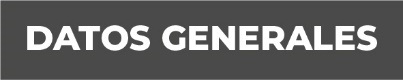 Nombre Avilio Aguilar HuertaGrado de Escolaridad Maestría en derecho penalCédula Profesional (Licenciatura) 5171636Teléfono de Oficina 228-814-7214Correo Electrónico   Formación Académica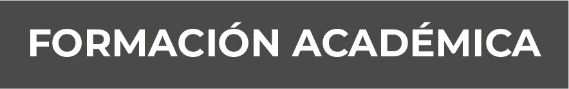 LICENCIATURA EN DERECHO, egresado de la UNIVERSIDAD VERACRUZANA  en la Cd. de Xalapa, Ver., Periodo 1995 a 1999.MAESTRÍA EN DERECHO PENAL, cursada en  XALAPA, en la misma ciudad, Periodo  2007.Trayectoria Profesional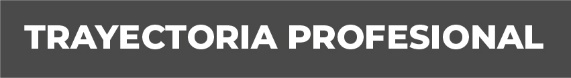 Año2000-2019 Fiscal  Conocimiento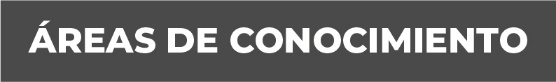 Derecho Penal, Civil, Mercantil.